Б А Р А Њ Еза запишување во регистарот на издадени, продолжени, обновени и одземени лиценци за работа на здравствени работници со високо образование од областа на стоматологијатаЛИЧНИ ПОДАТОЦИ                           Регистарски број                1.  Име, татково име и презиме ___________________________________________________ЕМБГ ___________________________ Моминско презиме  _________________________________За странски државјани:   Број на валидна патна исправаИздадена од Број на документ со кој е одобрен престојот во Р. Македонија _________________________Пол  :	    (м)   	(ж)2. Дата на раѓање______________________  3. Место на раѓање_____________________4. Ареса на живеење5.Место (поштенски број)_________________________6. Контакт:   Телефон     E-mail адреса                ПОДАТОЦИ ЗА ИЗДАВАЊЕ НА ЛИЦЕНЦА ЗА РАБОТАЕвиденција за образование и дополнителна едукацијаА. Додипломска едукација1. Година на започнување на студиите ___________________________________________2. Назив на факултетот / универзитетот ___________________________________________3. Дата на  дипломирање ____________________________4. Назив на факултетот / универзитетот  ___________________________________________5. Дата на положување на стручен испит __________________________Доктори на стоматологија со диплома стекната во странство:Нострификација на диплома во  __________________________  дата  _____________Положен стручен испит во  ______________________________  дата _____________Б.   Постдипломска едукација - стручна1. Тип на постдипломска едукација (заокружи)				а. Специјализација                                        б. Субспецијализација2. Назив на специјалноста / супспецијалноста ________________________________________3. Назив на факултетот / универзитетот  _____________________________________________4. Дата на завршување на постдипломска едукација   __________________________________5. Назив на факултетот / универзитетот _____________________________________________6. Дата на положување на специјалистички испит _____________________________________Доктори на стоматологија со завршени постдипломски студии во странство:Нострификација на постдипломска едукација во ____________________ дата _____________В.  Постдипломска едукација - научна1. Тип на постдипломска едукација (заокружи)а.  Магистерски студии                                                           б. Докторски студии2. Област која се изучува  _______________________________________________________3. Наслов / тема  _______________________________________________________________4. Дата на започнување на научните студии  __________________________________________5. Назив на факултетот / универзитетот ______________________________________________6. Дата на одбраната   ___________________________________________________________7. Назив на факултетот / универзитетот ______________________________________________Доктори на стоматологија со  завршени постдипломски студии во странство:Нострификација на постдипломска едукација во ______________________ дата ___________*Стекнато звање примаријусБрој на решение _____________________________  дата  _______________________________ПОДАТОЦИ ЗА ВРАБОТУВАЊЕ1. Тип на вработување (заокружи):а.  Постојано вработен/а    		               б. Дополнителна  работа 	в.  Вработен на одредено време                      г. Невработен 2. Име и назив на установвата или ординацијата на сегашното вработување ________________________________________________________________________________Адреса на уст./орд.___________________________________________место_______________                  3. Вид на работно место (заокружи) :	 а. Доктор на стаж                                          б. Доктор специјалиств. Доктор кој работи под надзор                  г.  Доктор самостоен без специјализација4. Дата на сегашното вработување од  ______________________________________________И З Ј А В АСо пополнувањето на оваа Пријава се согласувам да бидам член на Стоматолошка комора на Mакедонија и членарината ќе ја плаќам: (заокружи)Месечно преку одземање на сумата од мојата месечна плата на платниот список на установата во која работам	Лично на доставена уплатницаЗа точноста на податоците одговара лицето што ја пополнува пријавата.                                                                                                                           Потпис,Скопје, дата  _______________                                                     _________________________                         							  (полно име и презиме)*Пополнува стручната служба на Стоматолошка комора на МакедонијаДата на поднесената пријава за упис во регистаротДата на издавање на лиценцата за работаДата до која важи лиценцата за работа       Вид на издадена лиценца за работа 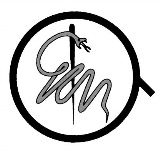 